    This is the first release for PDF Stamper so these features are not available at this time.  The PDF Stamper will be enhanced to include this functionality in future releases.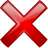 *   Exact Forms Plus can create up to 50 documents in a single transaction.  If you have the need to create more than 50 documents in a single transaction you will have to subscribe to the Exact Forms Plus Batch Processor.**The PDF Stamper can only create 1 PDF file in a single button click.  .  If you have the need to stamp and create more than 1 PDF in a single transaction you will have to subscribe to the PDF Stamper Batch Processor.Feature Comparison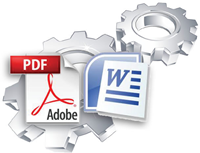 Exact Forms Plus!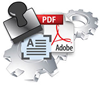 PDF StamperTemplate File Typedoc, docxPDFOutput File Typedoc, docx or PDF PDFHandles application tokens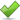 Store output file in QuickBaseHandles images and barcodesCaptures creation date in QuickBaseIntegrates with Courier for QuickBaseIntegrates with DocuSign for QuickBaseCan include "Subtable" or  "Related" dataHandles text fields with embedded HTML tagsStore output file in Amazon S3Store output file in separate "Repository" tableCreate password protected filesCreate multiple DOC and PDF files with a single button click***Create merged PDF files from multiple record transactionMerged additional PDF files into Output File